快期小Q_V1.8.28使用手册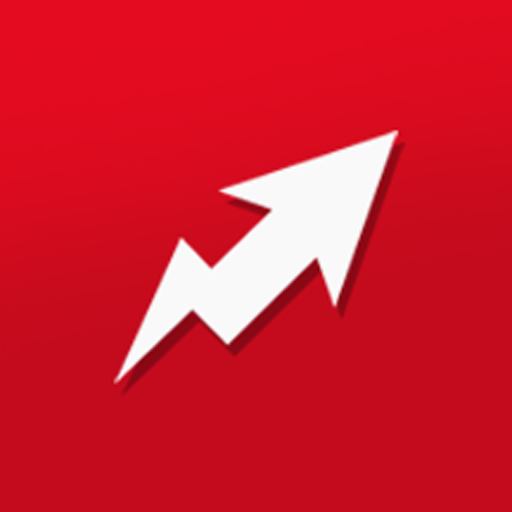 上海信易信息科技股份有限公司https://www.shinnytech.com/产品介绍简介快期小Q手机版是一款专注于期货和期权交易的快捷下单软件，包含国内期货交易所全历史行情，支持交易所标准组合套利和期权交易，友好的功能窗口满足您交易的各种银期转账、资金查询、行情分析、下单撤单等需求，适合您随时随地交易期货 ，帮您快速把握行情，驰骋期市！免责条款声明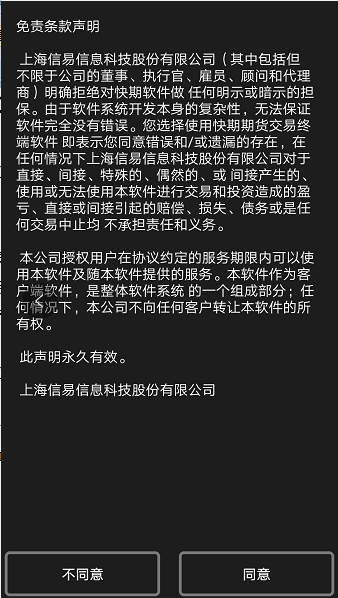 技术支持和反馈①软件菜单【问题反馈】②客服热线4008207951③客服QQ4008207951④用户QQ群897589279下载与安装系统要求安卓用户建议4.4以上苹果用户建议10.0以上扫码下载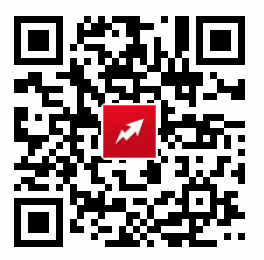 应用市场下载腾讯应用宝或者App Store搜索“快期小q”功能结构图功能介绍点击手机桌面【快期小Q】图标，即可进入软件启动软件后即可免登录获取国内交易所所有合约行情数据，支持历史数据查看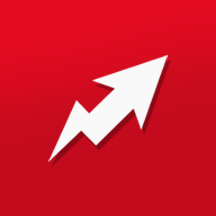 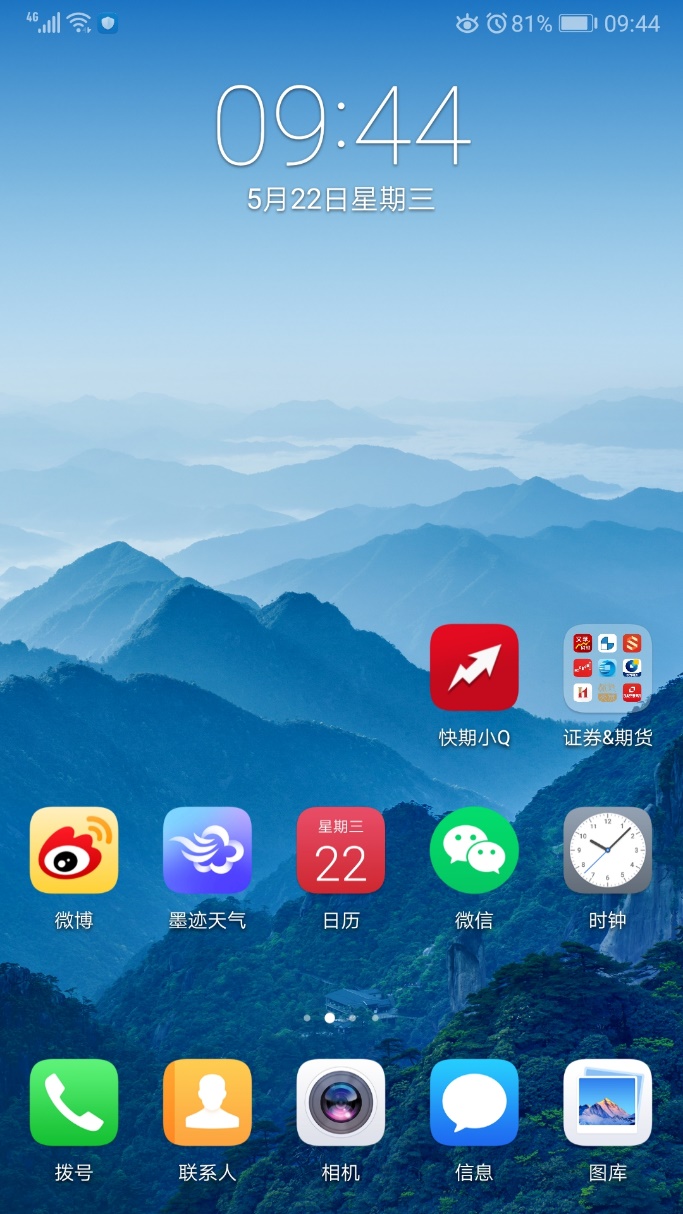 软件登录实盘登录选择期货公司输入账号输入密码点击登录备注1：如果您选择的期货公司暂未开通可以向期货公司申请开通快期小Q备注2：如果首次登录时密码是纯数字，则系统强制客户必须修改为负责密码才能登入，建议为数字加密码的形式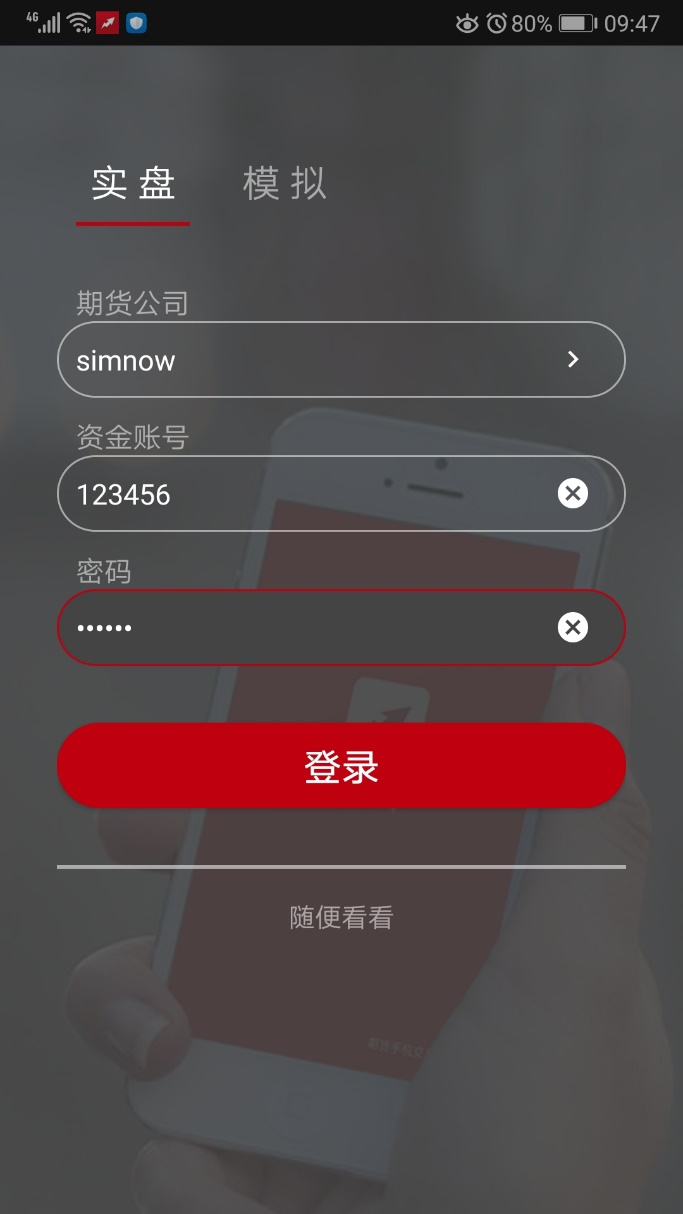 模拟注册模拟的登录即注册过程，登录时输入的手机号如果系统里没有，则认为是新用户，并记录第一次输入的密码模拟登录输入手机号输入密码点击登录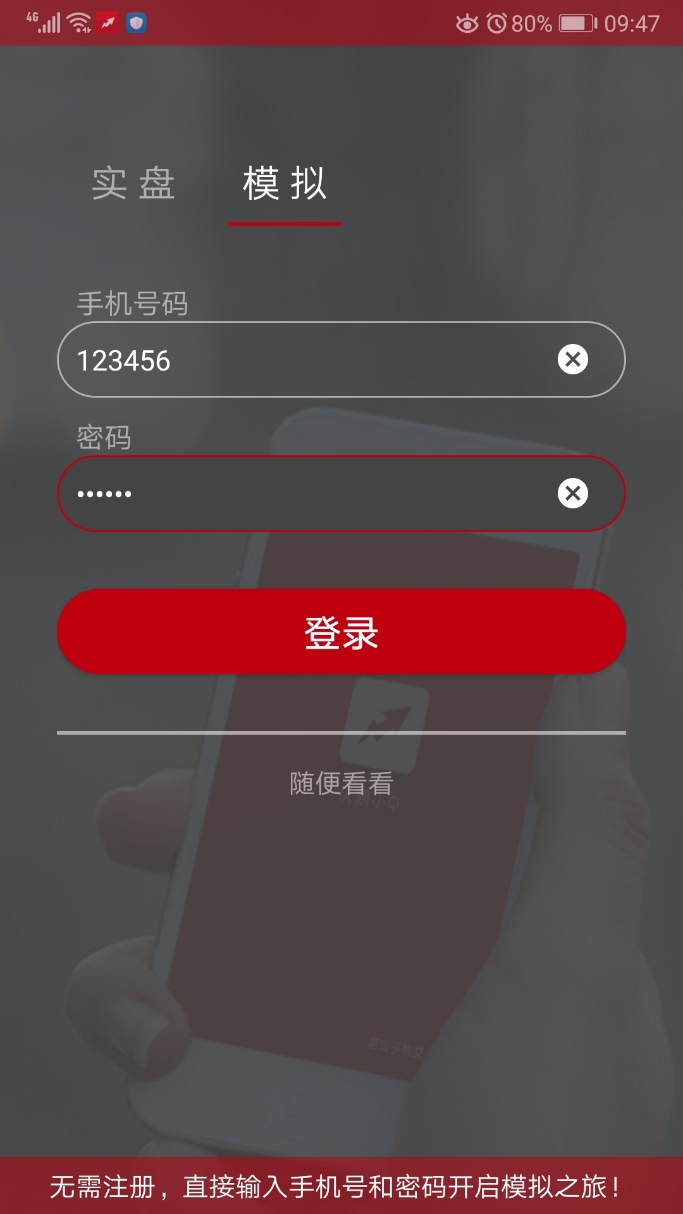 游客登录点击随便看看备注：以系统分配模拟的形式进入，交易信息只保存当日下单找到目标合约在推荐里直接添加到自选点击推荐后面的加号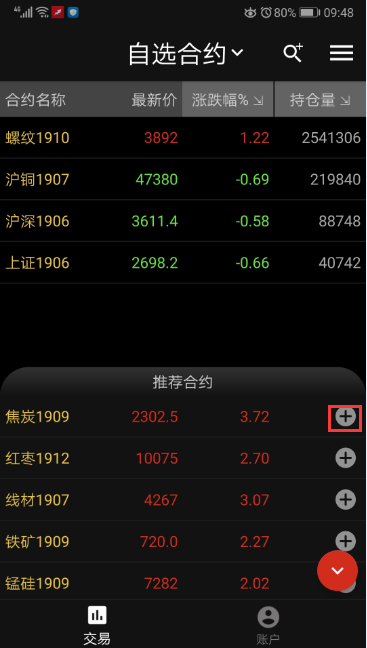 在主力合约列表里找到合约点击上方的下拉菜单选择主力合约列表（或者手指左右滑动屏幕切到主力合约列表）上下滑动找到目标合约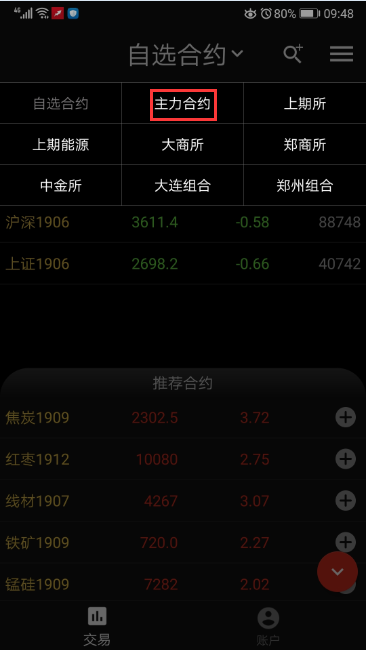 用放大镜直接输入查找合约点击页头右侧的放大镜按钮输入具体的合约或者用拼音进行模糊查找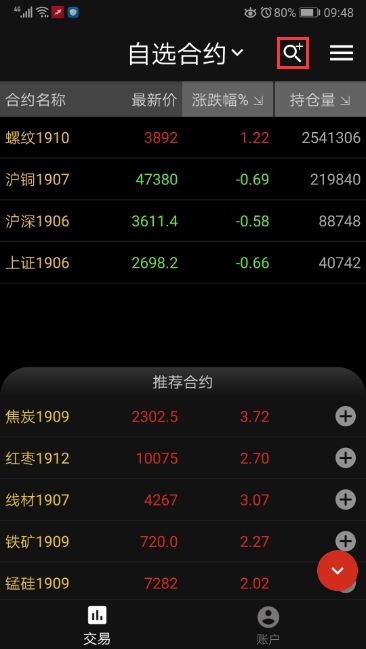 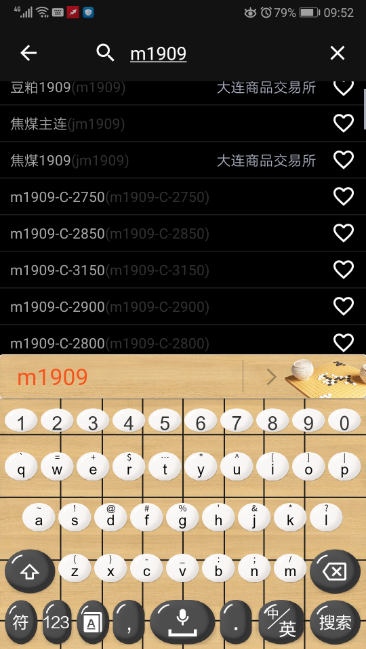 备注：上述方法只要找到合约，点击后就能进入下文所说的二级页开仓找到目标合约进入二级页选择交易输入价格（或选择挂价，对价，市价），手数根据需要点击买入或者卖出按钮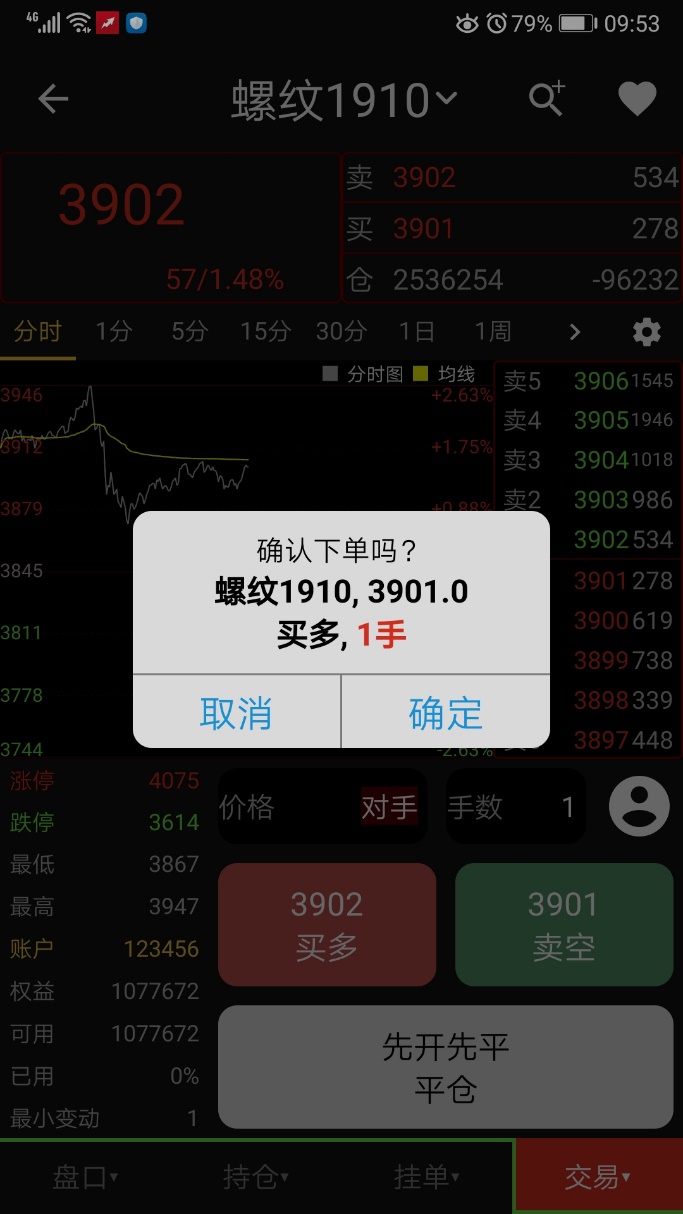 平仓进入二级页的持仓点击要平仓的条目进入二级页的交易输入手数和价格点击平仓按钮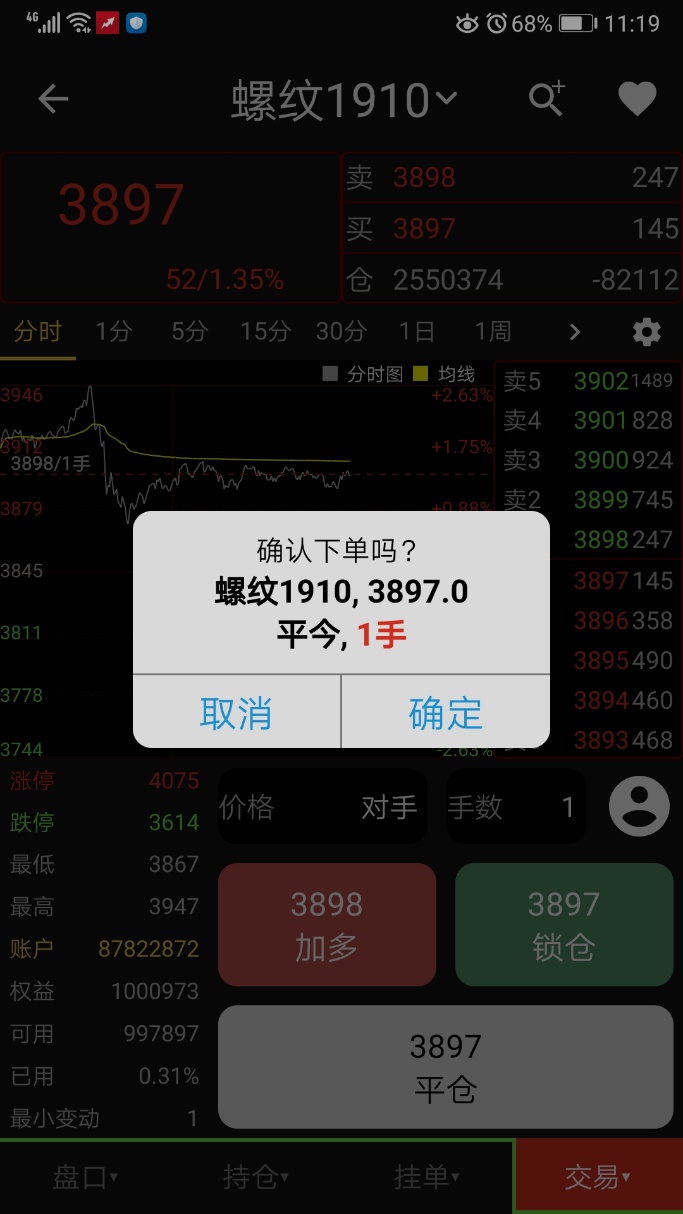 撤单进入二级页的挂单点击要撤单的条目点击撤单按钮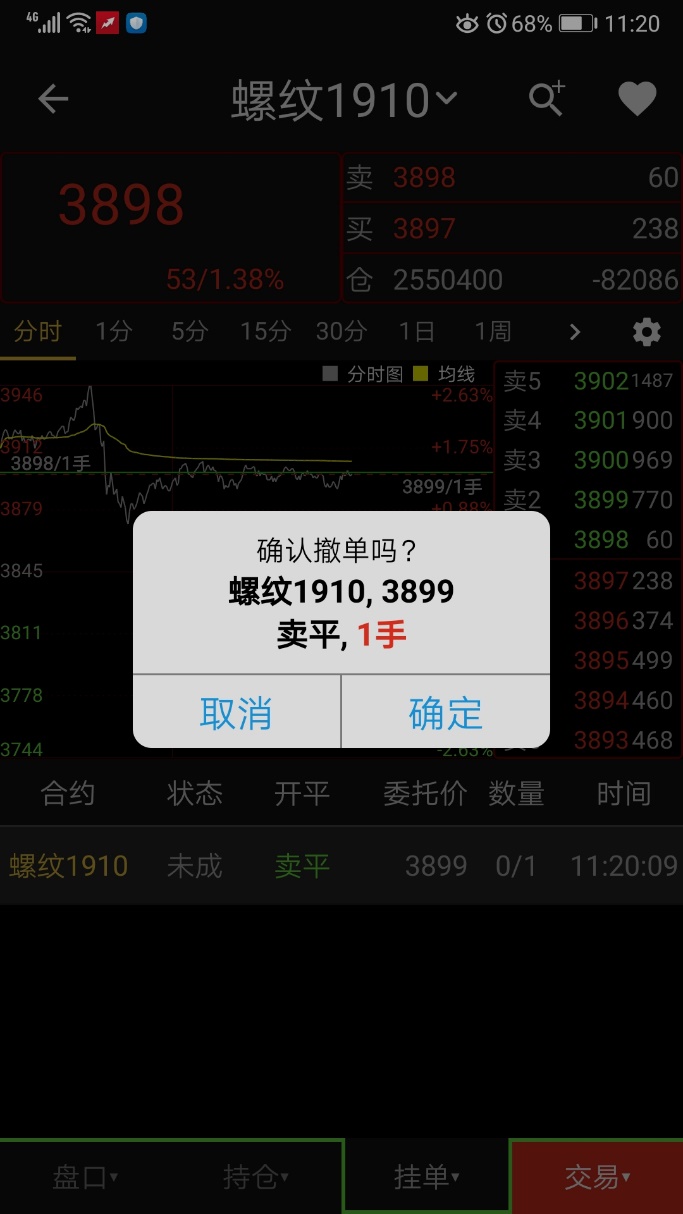 下组合通过下拉菜单找到郑州组合或者大连组合点击目标合约进入二级页的交易按需求进行开平仓备注：组合合约比较多，熟练后可通过放大镜手敲，或者加常用到自选，以备后用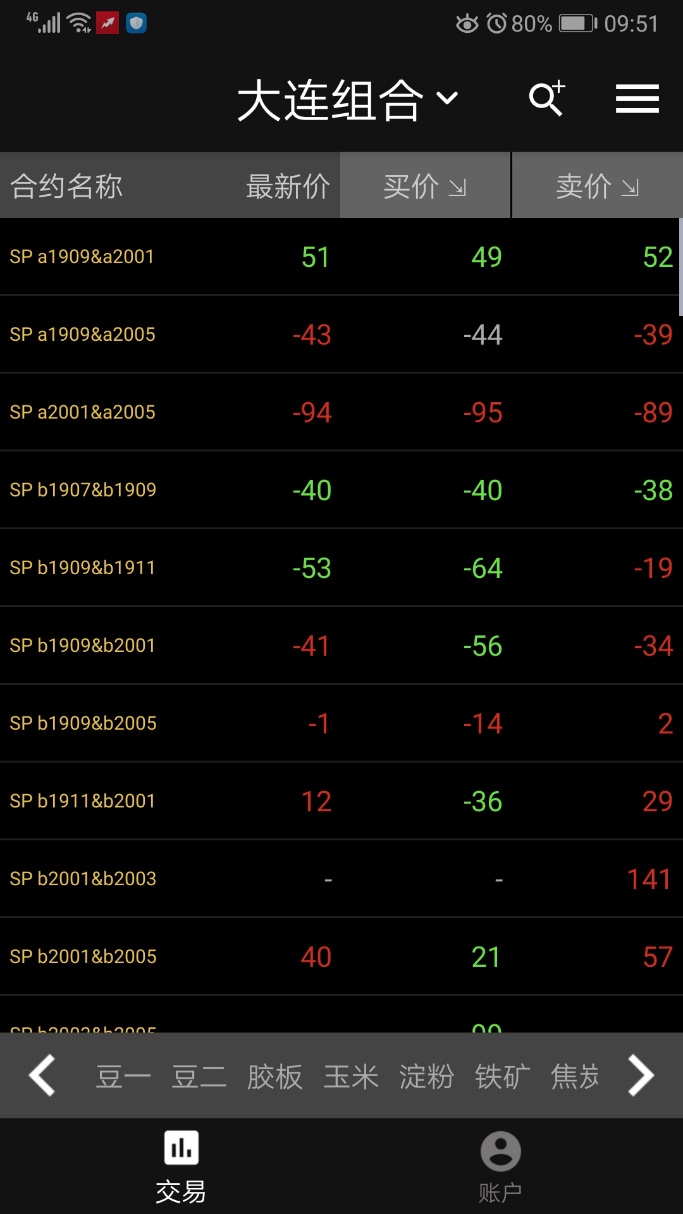 下期权用户可在任意页面点搜索图标，通过输入期权标的合约例如m1905，即可出来对应的期权合约，可点击❤添加进自选页进行行情图查看和交易。点击目标合约进入二级页的交易按需求进行开平仓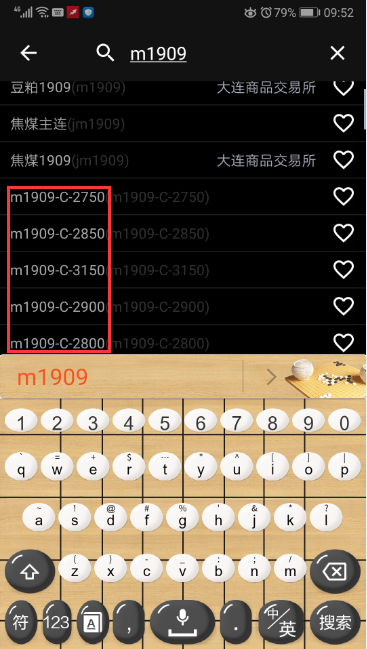 下单相关设置选项设置->交易设置可以设置下单确认和撤单确认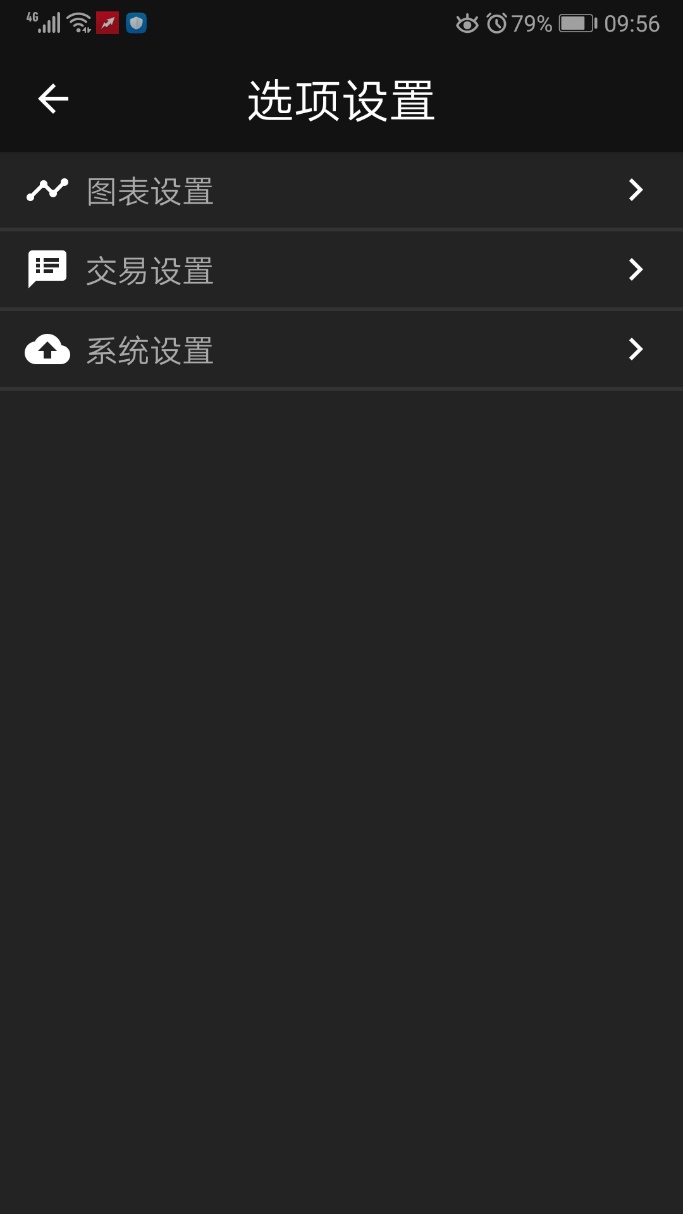 行情报价相关加自选方法一：在推荐合约里直接点加号方法二：在放大镜里搜索到后，点心形方法三：在二级页点心形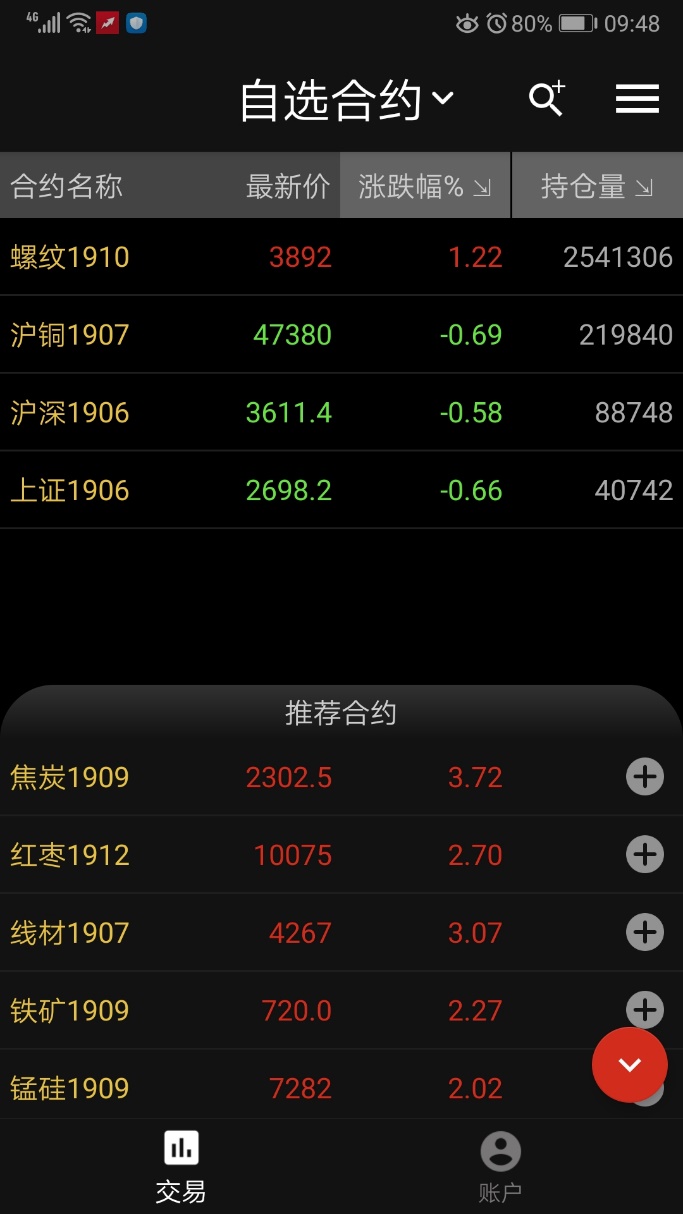 自选管理右上角的菜单按钮自选管理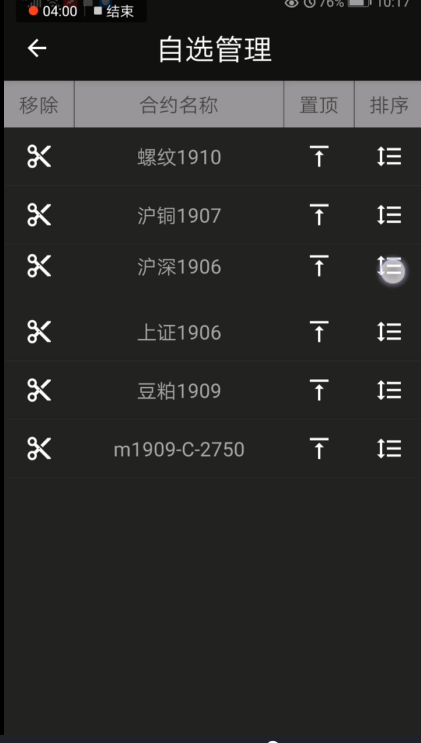 切期货交易所在报价表页点页头的下拉箭头进行切换或者左右滑动屏幕进行切换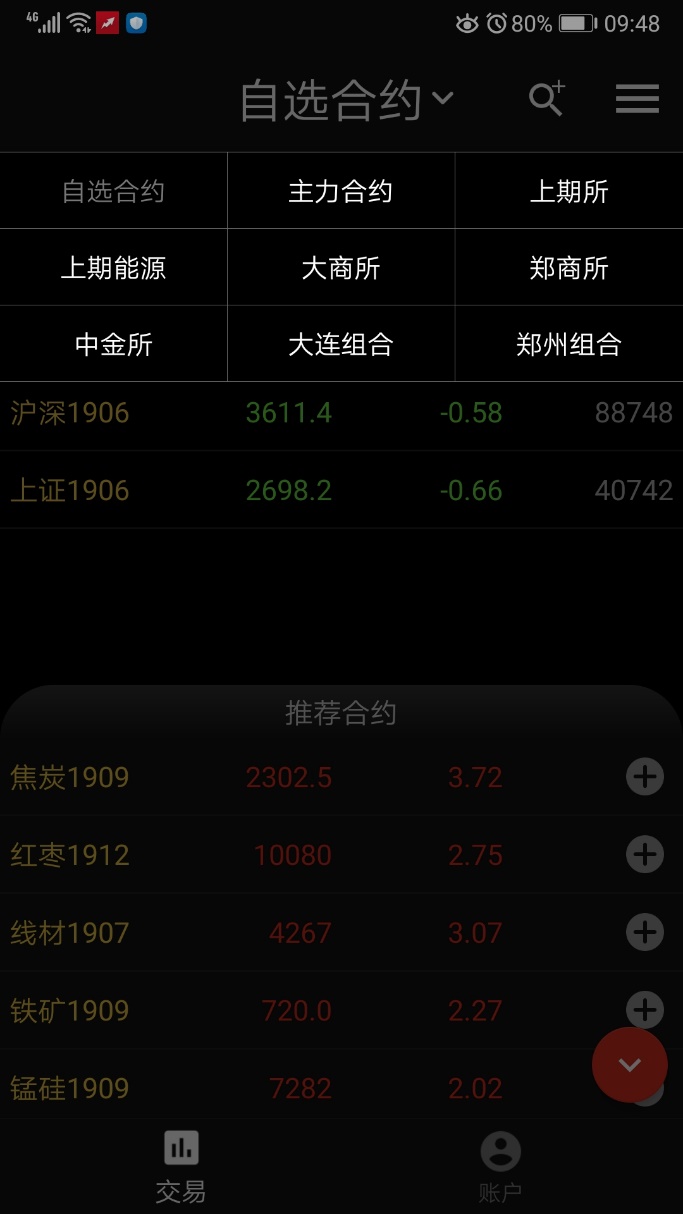 K线相关进入K线通过3.2.1的方法找到目标合约后点击既能进入K线K线设置方法一：点击K线的设置图标方法二：点击一级页右上角的设置按钮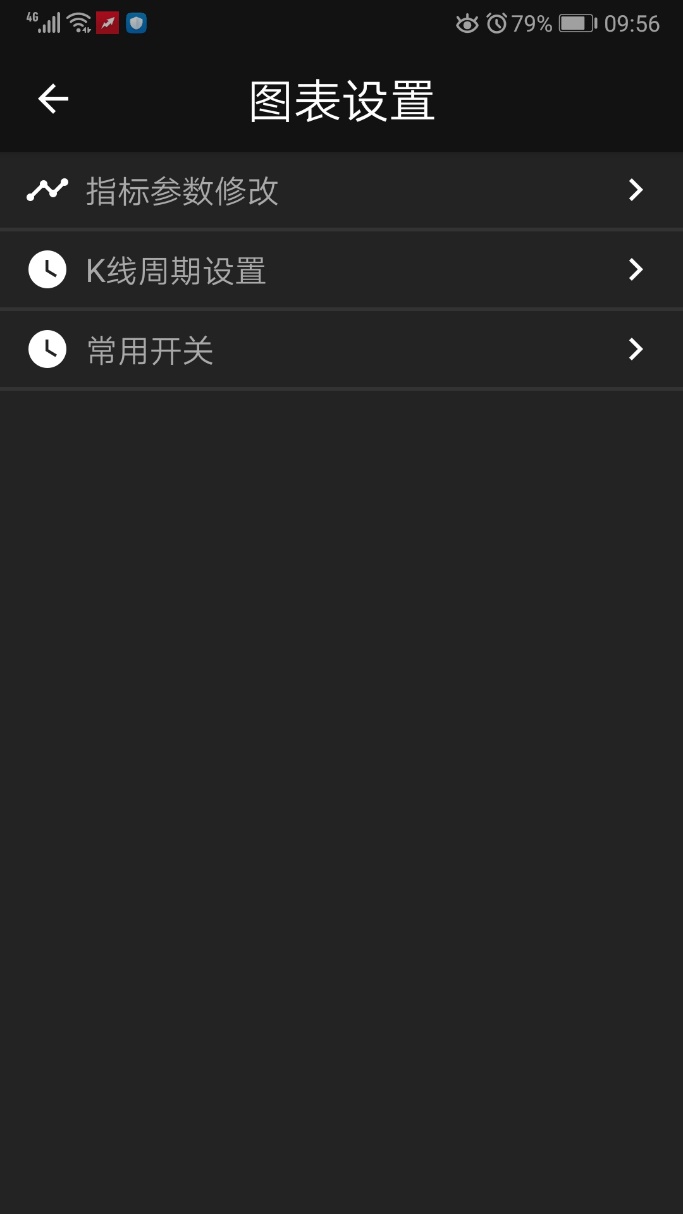 当日委托，成交，持仓当日委托一级页的账户-委托当日成交一级页的账户-成交持仓方法一：一级页的账户-持仓方法二：二级页的持仓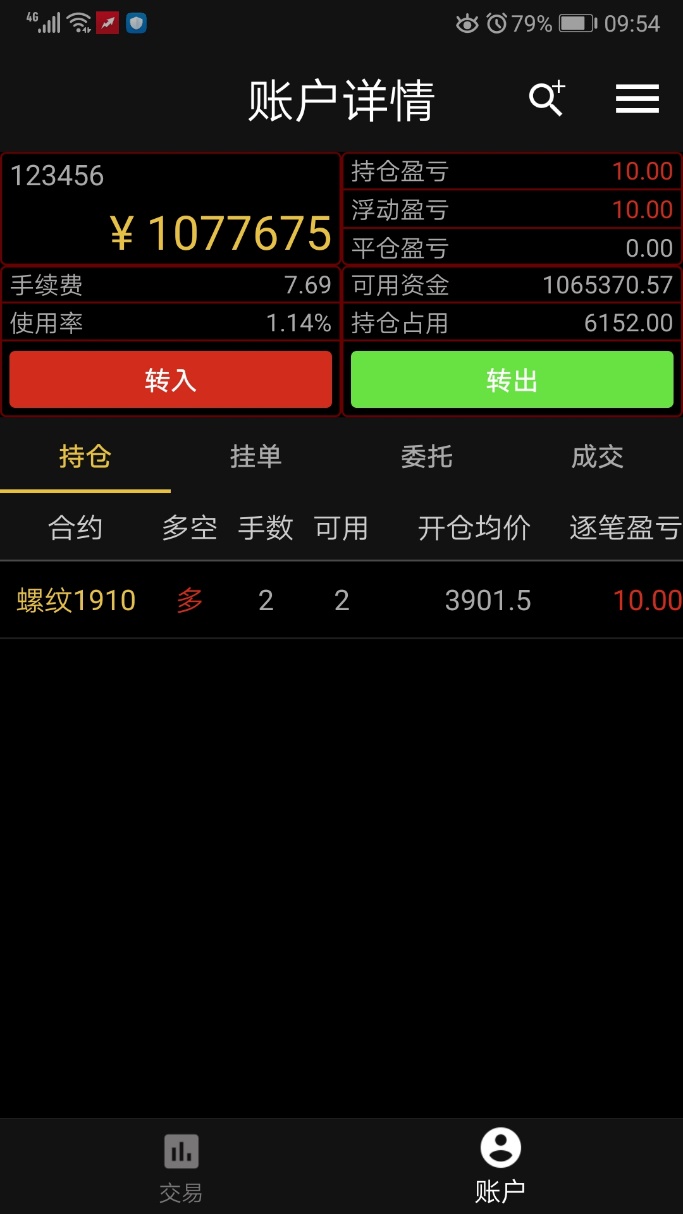 资金管理转入转出一级页的账户-转入转出输入资金密码（没改过的话一般是身份证后6位）输入银行卡密码输入金额资金详情一级页右上角菜单资金详情实盘开户一级页右上角菜单在线开户修改密码 一级页右上角菜单修改密码问题反馈一级页右上角菜单问题反馈关于一级页右上角菜单问题反馈用于反馈问题时告知版本号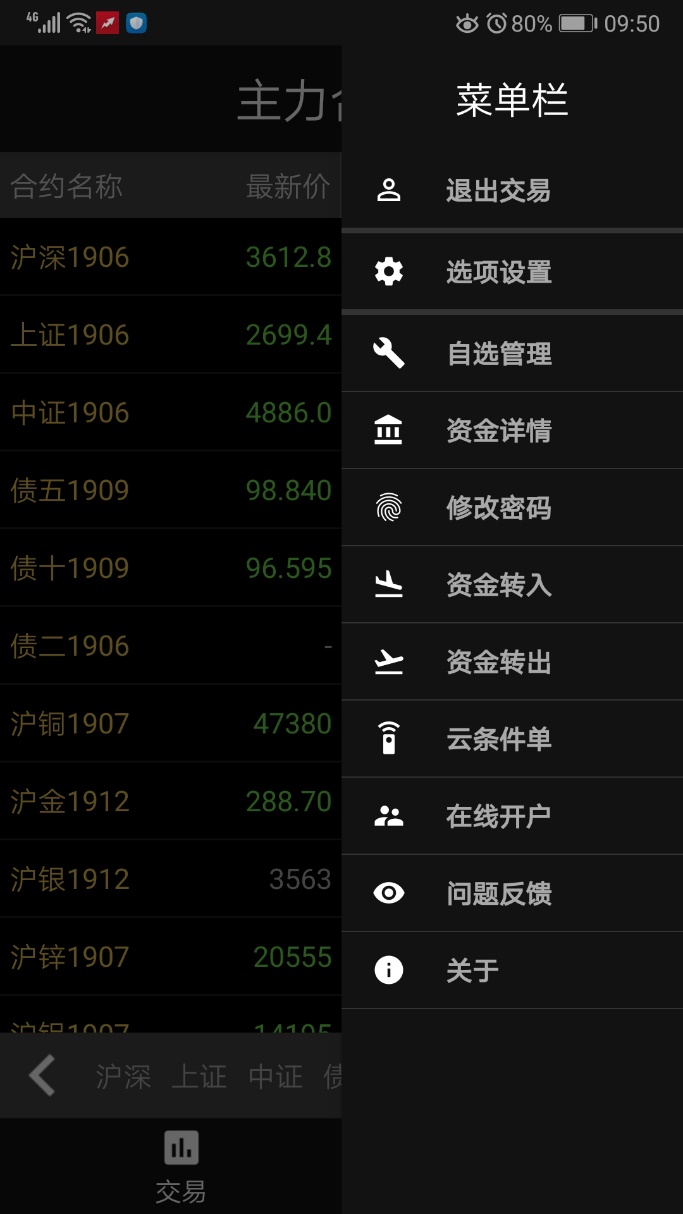 